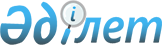 Об Успенском районном бюджете на 2021 - 2023 годыРешение Успенского районного маслихата Павлодарской области от 23 декабря 2020 года № 335/67. Зарегистрировано Департаментом юстиции Павлодарской области 25 декабря 2020 года № 7111.
      В соответствии с пунктом 2 статьи 75 Бюджетного кодекса Республики Казахстан от 4 декабря 2008 года, подпунктом 1) пункта 1 статьи 6 Закона Республики Казахстан от 23 января 2001 года "О местном государственном управлении и самоуправлении в Республике Казахстан", пунктом 4 статьи 18 Закона Республики Казахстан от 8 июля 2005 года "О государственном регулировании развития агропромышленного комплекса и сельских территорий", Успенский районный маслихат РЕШИЛ:
      1. Утвердить Успенский районный бюджет на 2021 - 2023 годы согласно приложениям 1, 2, 3 соответственно, в том числе на 2021 год в следующих объемах:
      1) доходы – 7 709 046 тысяч тенге, в том числе:
      налоговые поступления – 565 602 тысяч тенге;
      неналоговые поступления – 4 336 тысяч тенге;
      поступления от продажи основного капитала – 1 131 тысяч тенге;
      поступления трансфертов – 7 137 977 тысяч тенге;
      2) затраты – 7 754 326 тысяч тенге;
      3) чистое бюджетное кредитование – 35 412 тысяч тенге, в том числе:
      бюджетные кредиты – 63 981 тысяч тенге;
      погашение бюджетных кредитов – 28 569 тысяч тенге;
      4) сальдо по операциям с финансовыми активами – равно нулю;
      5) дефицит (профицит) бюджета – - 80 692 тысяч тенге;
      6) финансирование дефицита (использование профицита) бюджета – 80 692 тысяч тенге.
      Сноска. Пункт 1 - в редакции решения Успенского районного маслихата Павлодарской области от 26.11.2021 № 60/10 (вводится в действие с 01.01.2021).


      2. Предусмотреть в Успенском районном бюджете на 2021 год субвенцию, передаваемую из областного бюджета в Успенский районный бюджет в сумме 2 986 516 тысяч тенге.
      3. Предусмотреть в районном бюджете на 2021 год объемы субвенций, передаваемых из районного бюджета в бюджеты сельских округов, в общей сумме 256 552 тысяч тенге, в том числе:
      Успенский сельский округ – 71 333 тысяч тенге;
      Равнопольский сельский округ – 35 755 тысяч тенге;
      Ольгинский сельский округ – 36 188 тысяч тенге;
      Новопокровский сельский округ – 21 071 тысяч тенге;
      Лозовский сельский округ – 39 110 тысяч тенге;
      Конырозекский сельский округ – 27 643 тысяч тенге;
      Козыкеткенский сельский округ – 25 452 тысяч тенге.
      4. Предусмотреть в районном бюджете на 2022 год объемы субвенций, передаваемых из районного бюджета в бюджеты сельских округов, в общей сумме 313 369 тысяч тенге, в том числе:
      Успенский сельский округ – 77 018 тысяч тенге;
      Равнопольский сельский округ – 47 721 тысяч тенге;
      Ольгинский сельский округ – 43 686 тысяч тенге;
      Новопокровский сельский округ – 30 253 тысяч тенге;
      Лозовский сельский округ – 47 436 тысяч тенге;
      Конырозекский сельский округ – 33 993 тысяч тенге;
      Козыкеткенский сельский округ – 33 262 тысяч тенге.
      5. Предусмотреть в районном бюджете на 2023 год объемы субвенций, передаваемых из районного бюджета в бюджеты сельских округов, в общей сумме 308 683 тысяч тенге, в том числе:
      Успенский сельский округ – 65 747 тысяч тенге;
      Равнопольский сельский округ – 50 186 тысяч тенге;
      Ольгинский сельский округ – 45 170 тысяч тенге;
      Новопокровский сельский округ – 31 317 тысяч тенге;
      Лозовский сельский округ – 48 393 тысяч тенге;
      Конырозекский сельский округ – 33 696 тысяч тенге;
      Козыкеткенский сельский округ – 34 174 тысяч тенге.
      6. Предусмотреть в районном бюджете на 2021 год целевые текущие трансферты бюджетам сельских округов в следующих размерах:
      70 889 тысяч тенге – на оплату труда административным государственным служащим;
      7 910 тысяч тенге – на реализацию мероприятий по благоустройству и озеленению населенных пунктов;
      195 488 тысяч тенге – на реализацию мероприятий по социальной и инженерной инфраструктуре в сельских населенных пунктах в рамках проекта "Ауыл-Ел бесігі";
      4 929 тысяч тенге – на освещение улиц в населенных пунктах.
      Сноска. Пункт 6 - в редакции решения Успенского районного маслихата Павлодарской области от 18.10.2021 № 58/9  (вводится в действие с 01.01.2021).


      7. Распределение указанных сумм целевых трансфертов бюджетам сельских округов определяется на основании постановления акимата района.
      8. Утвердить резерв местного исполнительного органа Успенского района на 2021 год в сумме 1 472 тысяч тенге.
      Сноска. Пункт 8 в редакции решения Успенского районного маслихата Павлодарской области от 26.11.2021 № 60/10 (вводится в действие с 01.01.2021).


      9. Специалистам в области социального обеспечения, культуры и спорта, являющимся гражданскими служащими и работающим в сельских населенных пунктах, а также указанным специалистам, работающим в государственных организациях, финансируемых из местных бюджетов, предусмотреть повышенные на двадцать пять процентов оклады и тарифные ставки по сравнению со ставками специалистов, занимающихся этими видами деятельности в городских условиях.
      Сноска. Пункт 9 - в редакции решения Успенского районного маслихата Павлодарской области от 24.05.2021 № 43/5 (вводится в действие с 01.01.2021).


      9-1. Предусмотреть поступления трансфертов на 2021 год из бюджетов городов районного значения, сел, поселков, сельских округов на компенсацию потерь районного (города областного значения) бюджета в районный бюджет в связи с централизацией оказания специальных социальных услуг – 35 661 тысяч тенге.
      Сноска. Решение дополнено пунктом 9-1 в соответствии с решением Успенского районного маслихата Павлодарской области от 24.05.2021 № 43/5 (вводится в действие с 01.01.2021).


      10. Контроль за исполнением настоящего решения возложить на постоянную комиссию Успенского районного маслихата по вопросам экономики и бюджета.
      11. Настоящее решение вводится в действие с 1 января 2021 года. Бюджет Успенского района на 2021 год
      Сноска. Приложение 1 в редакции решения Успенского районного маслихата Павлодарской области от 26.11.2021 № 60/10 (вводится в действие с 01.01.2021). Бюджет Успенского района на 2022 год Бюджет Успенского района на 2023 год
					© 2012. РГП на ПХВ «Институт законодательства и правовой информации Республики Казахстан» Министерства юстиции Республики Казахстан
				
      Председатель сессии Успенского районного маслихата 

Е. Горбатюк

      Секретарь Успенского районного маслихата 

Р. Бечелова
Приложение 1
к решению Успенского
районного маслихата
от 23 декабря 2020 года
№ 335/67
Категория
Категория
Категория
Категория
Сумма (тысяч тенге)
Класс
Класс
Класс
Сумма (тысяч тенге)
Подкласс
Подкласс
Сумма (тысяч тенге)
Наименование
Сумма (тысяч тенге)
1
2
3
4
5
1. Доходы
7 709 046
1
Налоговые поступления
565 602
01
Подоходный налог
312 803
1
Корпоративный подоходный налог
35 958
2
Индивидуальный подоходный налог
276 845
03
Социальный налог
204 220
1
Социальный налог
204 220
04
Налоги на собственность
31 854
1
Налоги на имущество
31 854
05
Внутренние налоги на товары, работы и услуги
14 675
2
Акцизы
1 666
3
Поступления за использование природных и других ресурсов
8 102
4
Сборы за ведение предпринимательской и профессиональной деятельности
4 907
08
Обязательные платежи, взимаемые за совершение юридически значимых действий и (или) выдачу документов уполномоченными на то государственными органами или должностными лицами
2 050
1
Государственная пошлина
2 050
2
Неналоговые поступления
4 336
01
Доходы от государственной собственности
1 904
1
Поступления части чистого дохода государственных предприятий
3
5
Доходы от аренды имущества, находящегося в государственной собственности
1 863
7
Вознаграждения по кредитам, выданным из государственного бюджета
29
9
Прочие доходы от государственной собственности
9
03
Поступления денег от проведения государственных закупок, организуемых государственными учреждениями, финансируемыми из государственного бюджета
14
1
2
3
4
5
1
Поступления денег от проведения государственных закупок, организуемых государственными учреждениями, финансируемыми из государственного бюджета
14
04
Штрафы, пени, санкции, взыскания, налагаемые государственными учреждениями, финансируемыми из государственного бюджета, а также содержащимися и финансируемыми из бюджета (сметы расходов) Национального Банка Республики Казахстан
181
1
Штрафы, пени, санкции, взыскания, налагаемые государственными учреждениями, финансируемыми из государственного бюджета, а также содержащимися и финансируемыми из бюджета (сметы расходов) Национального Банка Республики Казахстан, за исключением поступлений от организаций нефтяного сектора и в Фонд компенсации потерпевшим
181
06
Прочие неналоговые поступления
2 237
1
Прочие неналоговые поступления
2 237
3
Поступления от продажи основного капитала
1 131
01
Продажа государственного имущества, закрепленного за государственными учреждениями
386
1
Продажа государственного имущества, закрепленного за государственными учреждениями
386
03
Продажа земли и нематериальных активов
745
1
Продажа земли
16
2
Продажа нематериальных активов
729
4
Поступления трансфертов
7 137 977
01
Трансферты из нижестоящих органов государственного управления
35 683
3
Трансферты из бюджетов городов районного значения, сел, поселков, сельских округов
35 683
02
Трансферты из вышестоящих органов государственного управления
7 102 294
2
Трансферты из областного бюджета
7 102 294
Функциональная группа
Функциональная группа
Функциональная группа
Функциональная группа
Функциональная группа
Сумма (тысяч тенге)
Функциональная подгруппа
Функциональная подгруппа
Функциональная подгруппа
Функциональная подгруппа
Сумма (тысяч тенге)
Администратор бюджетных программ
Администратор бюджетных программ
Администратор бюджетных программ
Сумма (тысяч тенге)
Программа
Программа
Сумма (тысяч тенге)
Наименование
Сумма (тысяч тенге)
1
2
3
4
5
6
2. Затраты
7 754 326
01
Государственные услуги общего характера
655 630
1
Представительные, исполнительные и другие органы, выполняющие общие функции государственного управления
206 637
112
Аппарат маслихата района (города областного значения)
27 640
001
Услуги по обеспечению деятельности маслихата района (города областного значения)
27 400
003
Капитальные расходы государственного органа
240
122
Аппарат акима района (города областного значения)
178 997
001
Услуги по обеспечению деятельности акима района (города областного значения)
177 278
003
Капитальные расходы государственного органа
1 719
2
Финансовая деятельность
107 153
452
Отдел финансов района (города областного значения)
107 153
001
Услуги по реализации государственной политики в области исполнения бюджета и управления коммунальной собственностью района (города областного значения)
35 756
003
Проведение оценки имущества в целях налогообложения
508
113
Целевые текущие трансферты нижестоящим бюджетам
70 889
5
Планирование и статистическая деятельность
39 625
453
Отдел экономики и бюджетного планирования района (города областного значения)
39 625
001
Услуги по реализации государственной политики в области формирования и развития экономической политики, системы государственного планирования 
39 625
9
Прочие государственные услуги общего характера
302 215
454
Отдел предпринимательства и сельского хозяйства района (города областного значения)
44 353
001
Услуги по реализации государственной политики на местном уровне в области развития предпринимательства и сельского хозяйства
44 353
809
Отдел жилищно-коммунального хозяйства, пассажирского транспорта, автомобильных дорог, строительства, архитектуры и градостроительства района (города областного значения)
257 862
1
2
3
4
5
6
001
Услуги по реализации государственной политики на местном уровне в области жилищно-коммунального хозяйства, пассажирского транспорта, автомобильных дорог, строительства, архитектуры и градостроительства
49 535
113
Целевые текущие трансферты нижестоящим бюджетам
208 327
02
Оборона
25 819
1
Военные нужды
10 439
122
Аппарат акима района (города областного значения)
10 439
005
Мероприятия в рамках исполнения всеобщей воинской обязанности
10 439
2
Организация работы по чрезвычайным ситуациям
15 380
122
Аппарат акима района (города областного значения)
15 380
006
Предупреждение и ликвидация чрезвычайных ситуаций масштаба района (города областного значения)
899
007
Мероприятия по профилактике и тушению степных пожаров районного (городского) масштаба, а также пожаров в населенных пунктах, в которых не созданы органы государственной противопожарной службы
14 481
03
Общественный порядок, безопасность, правовая, судебная, уголовно-исполнительная деятельность
1 304
9
Прочие услуги в области общественного порядка и безопасности
1 304
809
Отдел жилищно-коммунального хозяйства, пассажирского транспорта, автомобильных дорог, строительства, архитектуры и градостроительства района (города областного значения)
1 304
021
Обеспечение безопасности дорожного движения в населенных пунктах
1 304
06
Социальная помощь и социальное обеспечение
517 786
1
Социальное обеспечение
29 459
451
Отдел занятости и социальных программ района (города областного значения)
29 459
005
Государственная адресная социальная помощь
29 459
2
Социальная помощь
442 110
451
Отдел занятости и социальных программ района (города областного значения)
442 110
002
Программа занятости
234 849
004
Оказание социальной помощи на приобретение топлива специалистам здравоохранения, образования, социального обеспечения, культуры, спорта и ветеринарии в сельской местности в соответствии с законодательством Республики Казахстан
9 638
1
2
3
4
5
6
007
Социальная помощь отдельным категориям нуждающихся граждан по решениям местных представительных органов
52 770
010
Материальное обеспечение детей-инвалидов, воспитывающихся и обучающихся на дому
702
014
Оказание социальной помощи нуждающимся гражданам на дому
78 174
017
Обеспечение нуждающихся инвалидов протезно-ортопедическими, сурдотехническими и тифлотехническими средствами, специальными средствами передвижения, обязательными гигиеническими средствами, а также предоставление услуг санаторно-курортного лечения, специалиста жестового языка, индивидуальных помощников в соответствии с индивидуальной программой реабилитации инвалида
29 275
023
Обеспечение деятельности центров занятости населения
36 702
9
Прочие услуги в области социальной помощи и социального обеспечения
46 217
451
Отдел занятости и социальных программ района (города областного значения)
46 217
001
Услуги по реализации государственной политики на местном уровне в области обеспечения занятости и реализации социальных программ для населения
39 346
011
Оплата услуг по зачислению, выплате и доставке пособий и других социальных выплат
689
021
Капитальные расходы государственного органа
390
050
Обеспечение прав и улучшение качества жизни инвалидов в Республике Казахстан
4 406
054
Размещение государственного социального заказа в неправительственных организациях
1 386
07
Жилищно-коммунальное хозяйство
2 014 887
1
Жилищное хозяйство
256 093
809
Отдел жилищно-коммунального хозяйства, пассажирского транспорта, автомобильных дорог, строительства, архитектуры и градостроительства района (города областного значения)
256 093
003
Организация сохранения государственного жилищного фонда
2 363
004
Обеспечение жильем отдельных категорий граждан
16 528
033
Проектирование, развитие и (или) обустройство инженерно-коммуникационной инфраструктуры
24 602
098
Приобретение жилья коммунального жилищного фонда
212 600
2
Коммунальное хозяйство
1 751 945
1
2
3
4
5
6
809
Отдел жилищно-коммунального хозяйства, пассажирского транспорта, автомобильных дорог, строительства, архитектуры и градостроительства района (города областного значения)
1 751 945
012
Функционирование системы водоснабжения и водоотведения
24 008
048
Развитие благоустройства городов и населенных пунктов
42 058
058
Развитие системы водоснабжения и водоотведения в сельских населенных пунктах
1 685 879
3
Благоустройство населенных пунктов
6 849
809
Отдел жилищно-коммунального хозяйства, пассажирского транспорта, автомобильных дорог, строительства, архитектуры и градостроительства района (города областного значения)
6 849
007
Освещение улиц в населенных пунктах
6 849
08
Культура, спорт, туризм и информационное пространство
411 486
1
Деятельность в области культуры
234 227
457
Отдел культуры, развития языков, физической культуры и спорта района (города областного значения)
229 589
003
Поддержка культурно-досуговой работы
229 589
809
Отдел жилищно-коммунального хозяйства, пассажирского транспорта, автомобильных дорог, строительства, архитектуры и градостроительства района (города областного значения)
4 638
009
Развитие объектов культуры
4 638
2
Спорт
10 181
457
Отдел культуры, развития языков, физической культуры и спорта района (города областного значения)
9 238
009
Проведение спортивных соревнований на районном (города областного значения) уровне
8 520
010
Подготовка и участие членов сборных команд района (города областного значения) по различным видам спорта на областных спортивных соревнованиях
718
809
Отдел жилищно-коммунального хозяйства, пассажирского транспорта, автомобильных дорог, строительства, архитектуры и градостроительства района (города областного значения)
943
008
Развитие объектов спорта
943
3
Информационное пространство
85 793
456
Отдел внутренней политики района (города областного значения)
18 300
1
2
3
4
5
6
002
Услуги по проведению государственной информационной политики
18 300
457
Отдел культуры, развития языков, физической культуры и спорта района (города областного значения)
67 493
006
Функционирование районных (городских) библиотек
66 015
007
Развитие государственного языка и других языков народа Казахстана
1 478
9
Прочие услуги по организации культуры, спорта, туризма и информационного пространства
81 285
456
Отдел внутренней политики района (города областного значения)
43 600
001
Услуги по реализации государственной политики на местном уровне в области информации, укрепления государственности и формирования социального оптимизма граждан
30 828
003
Реализация мероприятий в сфере молодежной политики
11 291
006
Капитальные расходы государственного органа
1 481
457
Отдел культуры, развития языков, физической культуры и спорта района (города областного значения)
37 685
001
Услуги по реализации государственной политики на местном уровне в области культуры, развития языков, физической культуры и спорта
31 501
032
Капитальные расходы подведомственных государственных учреждений и организаций
6 184
10
Сельское, водное, лесное, рыбное хозяйство, особо охраняемые природные территории, охрана окружающей среды и животного мира, земельные отношения
48 891
6
Земельные отношения
33 510
463
Отдел земельных отношений района (города областного значения)
33 510
001
Услуги по реализации государственной политики в области регулирования земельных отношений на территории района (города областного значения)
24 797
006
Землеустройство, проводимое при установлении границ районов, городов областного значения, районного значения, сельских округов, поселков, сел
8 690
007
Капитальные расходы государственного органа
23
9
Прочие услуги в области сельского, водного, лесного, рыбного хозяйства, охраны окружающей среды и земельных отношений
15 381
453
Отдел экономики и бюджетного планирования района (города областного значения)
15 381
1
2
3
4
5
6
099
Реализация мер по оказанию социальной поддержки специалистов
15 381
11
Промышленность, архитектурная, градостроительная и строительная деятельность
2 000
2
Архитектурная, градостроительная и строительная деятельность
2 000
809
Отдел жилищно-коммунального хозяйства, пассажирского транспорта, автомобильных дорог, строительства, архитектуры и градостроительства района (города областного значения)
2 000
013
Разработка схем градостроительного развития территории района, генеральных планов городов районного (областного) значения, поселков и иных сельских населенных пунктов
2 000
12
Транспорт и коммуникации
1 575 965
1
Автомобильный транспорт
1 574 285
809
Отдел жилищно-коммунального хозяйства, пассажирского транспорта, автомобильных дорог, строительства, архитектуры и градостроительства района (города областного значения)
1 574 285
025
Обеспечение функционирования автомобильных дорог
26 543
045
Капитальный и средний ремонт автомобильных дорог районного значения и улиц населенных пунктов
3 496
051
Реализация приоритетных проектов транспортной инфраструктуры
1 544 246
9
Прочие услуги в сфере транспорта и коммуникаций
1 680
809
Отдел жилищно-коммунального хозяйства, пассажирского транспорта, автомобильных дорог, строительства, архитектуры и градостроительства района (города областного значения)
1 680
030
Субсидирование пассажирских перевозок по социально значимым городским (сельским), пригородным и внутрирайонным сообщениям
1 680
13
Прочие
109 753
3
Поддержка предпринимательской деятельности и защита конкуренции
108 281
454
Отдел предпринимательства и сельского хозяйства района (города областного значения)
450
006
Поддержка предпринимательской деятельности
450
809
Отдел жилищно-коммунального хозяйства, пассажирского транспорта, автомобильных дорог, строительства, архитектуры и градостроительства района (города областного значения)
107 831
1
2
3
4
5
6
055
Развитие индустриальной инфраструктуры в рамках Государственной программы поддержки и развития бизнеса "Дорожная карта бизнеса-2025"
107 831
9
Прочие
1 472
452
Отдел финансов района (города областного значения)
1 472
012
Резерв местного исполнительного органа района (города областного значения)
1 472
14
Обслуживание долга
4 166
1
Обслуживание долга
4 166
452
Отдел финансов района (города областного значения)
4 166
013
Обслуживание долга местных исполнительных органов по выплате вознаграждений и иных платежей по займам из областного бюджета
4 166
15
Трансферты
2 386 639
1
Трансферты
2 386 639
452
Отдел финансов района (города областного значения)
2 386 639
006
Возврат неиспользованных (недоиспользованных) целевых трансфертов
34
024
Целевые текущие трансферты из нижестоящего бюджета на компенсацию потерь вышестоящего бюджета в связи с изменением законодательства
2 130 053
038
Субвенции
256 552
3. Чистое бюджетное кредитование
35 412
Бюджетные кредиты
63 981
10
Сельское, водное, лесное, рыбное хозяйство, особо охраняемые природные территории, охрана окружающей среды и животного мира, земельные отношения
63 981
9
Прочие услуги в области сельского, водного, лесного, рыбного хозяйства, охраны окружающей среды и земельных отношений
63 981
453
Отдел экономики и бюджетного планирования района (города областного значения)
63 981
006
Бюджетные кредиты для реализации мер социальной поддержки специалистов
63 981
5
Погашение бюджетных кредитов
28 569
01
Погашение бюджетных кредитов
28 569
1
Погашение бюджетных кредитов, выданных из государственного бюджета
28 569
13
Погашение бюджетных кредитов, выданных из местного бюджета физическим лицам
28 569
4. Сальдо по операциям с финансовыми активами
0
5. Дефицит (профицит) бюджета
-80 692
1
2
3
4
5
6
6. Финансирование дефицита (использование профицита) бюджета
80 692Приложение 2
к решению Успенского
районного маслихата
от 23 декабря 2020 года
№ 335/67
Категория
Категория
Категория
Категория
Сумма (тысяч тенге)
Класс
Класс
Класс
Сумма (тысяч тенге)
Подкласс
Подкласс
Сумма (тысяч тенге)
Наименование
Сумма (тысяч тенге)
1
2
3
4
5
1. Доходы
3 517 222
1
Налоговые поступления
470 682
01
Подоходный налог
240 015
1
Корпоративный подоходный налог
25 428
2
Индивидуальный подоходный налог
214 587
03
Социальный налог
194 376
1
Социальный налог
194 376
04
Налоги на собственность
23 540
1
Налоги на имущество
23 540
05
Внутренние налоги на товары, работы и услуги
9 929
2
Акцизы
1 732
3
Поступления за использование природных и других ресурсов
3 840
4
Сборы за ведение предпринимательской и профессиональной деятельности
4 357
08
Обязательные платежи, взимаемые за совершение юридически значимых действий и (или) выдачу документов уполномоченными на то государственными органами или должностными лицами
2 822
1
Государственная пошлина
2 822
2
Неналоговые поступления
4 957
01
Доходы от государственной собственности
3 047
5
Доходы от аренды имущества, находящегося в государственной собственности
3 016
7
Вознаграждения по кредитам, выданным из государственного бюджета
31
06
Прочие неналоговые поступления
1 910
1
Прочие неналоговые поступления
1 910
3
Поступления от продажи основного капитала
803
01
Продажа государственного имущества, закрепленного за государственными учреждениями
500
1
Продажа государственного имущества, закрепленного за государственными учреждениями
500
03
Продажа земли и нематериальных активов
303
1
Продажа земли
61
2
Продажа нематериальных активов
242
4
Поступления трансфертов
3 040 780
1
2
3
4
5
02
Трансферты из вышестоящих органов государственного управления
3 040 780
2
Трансферты из областного бюджета
3 040 780
Функциональная группа
Функциональная группа
Функциональная группа
Функциональная группа
Функциональная группа
Сумма (тысяч тенге)
Функциональная подгруппа
Функциональная подгруппа
Функциональная подгруппа
Функциональная подгруппа
Сумма (тысяч тенге)
Администратор бюджетных программ
Администратор бюджетных программ
Администратор бюджетных программ
Сумма (тысяч тенге)
Программа
Программа
Сумма (тысяч тенге)
Наименование
Сумма (тысяч тенге)
1
2
3
4
5
6
2. Затраты
3 517 222
01
Государственные услуги общего характера
335 148
1
Представительные, исполнительные и другие органы, выполняющие общие функции государственного управления
178 565
112
Аппарат маслихата района (города областного значения)
22 820
001
Услуги по обеспечению деятельности маслихата района (города областного значения)
22 820
122
Аппарат акима района (города областного значения)
155 745
001
Услуги по обеспечению деятельности акима района (города областного значения)
155 745
2
Финансовая деятельность
32 620
452
Отдел финансов района (города областного значения)
32 620
001
Услуги по реализации государственной политики в области исполнения бюджета и управления коммунальной собственностью района (города областного значения)
32 112
003
Проведение оценки имущества в целях налогообложения
508
5
Планирование и статистическая деятельность
35 800
453
Отдел экономики и бюджетного планирования района (города областного значения)
35 800
001
Услуги по реализации государственной политики в области формирования и развития экономической политики, системы государственного планирования 
35 579
004
Капитальные расходы государственного органа
221
9
Прочие государственные услуги общего характера
88 163
475
Отдел предпринимательства, сельского хозяйства и ветеринарии района (города областного значения)
37 311
001
Услуги по реализации государственной политики на местном уровне в области развития предпринимательства, сельского хозяйства и ветеринарии
37 311
809
Отдел жилищно-коммунального хозяйства, пассажирского транспорта, автомобильных дорог, строительства, архитектуры и градостроительства района (города областного значения)
50 852
001
Услуги по реализации государственной политики на местном уровне в области жилищно-коммунального хозяйства, пассажирского транспорта, автомобильных дорог, строительства, архитектуры и градостроительства
50 852
02
Оборона
28 039
1
Военные нужды
11 547
122
Аппарат акима района (города областного значения)
11 547
005
Мероприятия в рамках исполнения всеобщей воинской обязанности
11 547
2
Организация работы по чрезвычайным ситуациям
16 492
122
Аппарат акима района (города областного значения)
16 492
006
Предупреждение и ликвидация чрезвычайных ситуаций масштаба района (города областного значения)
381
007
Мероприятия по профилактике и тушению степных пожаров районного (городского) масштаба, а также пожаров в населенных пунктах, в которых не созданы органы государственной противопожарной службы
16 111
06
Социальная помощь и социальное обеспечение
145 910
1
Социальное обеспечение
5 500
451
Отдел занятости и социальных программ района (города областного значения)
5 500
005
Государственная адресная социальная помощь
5 500
2
Социальная помощь
104 312
451
Отдел занятости и социальных программ района (города областного значения)
104 312
004
Оказание социальной помощи на приобретение топлива специалистам здравоохранения, образования, социального обеспечения, культуры, спорта и ветеринарии в сельской местности в соответствии с законодательством Республики Казахстан
8 506
007
Социальная помощь отдельным категориям нуждающихся граждан по решениям местных представительных органов
53 003
010
Материальное обеспечение детей-инвалидов, воспитывающихся и обучающихся на дому
347
017
Обеспечение нуждающихся инвалидов обязательными гигиеническими средствами и предоставление услуг специалистами жестового языка, индивидуальными помощниками в соответствии с индивидуальной программой реабилитации инвалида
13 372
023
Обеспечение деятельности центров занятости населения
29 084
9
Прочие услуги в области социальной помощи и социального обеспечения
36 098
451
Отдел занятости и социальных программ района (города областного значения)
36 098
001
Услуги по реализации государственной политики на местном уровне в области обеспечения занятости и реализации социальных программ для населения
35 403
011
Оплата услуг по зачислению, выплате и доставке пособий и других социальных выплат
695
07
Жилищно-коммунальное хозяйство
28 374
1
Жилищное хозяйство
8 000
809
Отдел жилищно-коммунального хозяйства, пассажирского транспорта, автомобильных дорог, строительства, архитектуры и градостроительства района (города областного значения)
8 000
004
Обеспечение жильем отдельных категорий граждан
8 000
2
Коммунальное хозяйство
17 400
809
Отдел жилищно-коммунального хозяйства, пассажирского транспорта, автомобильных дорог, строительства, архитектуры и градостроительства района (города областного значения)
17 400
012
Функционирование системы водоснабжения и водоотведения
17 400
3
Благоустройство населенных пунктов
2 974
809
Отдел жилищно-коммунального хозяйства, пассажирского транспорта, автомобильных дорог, строительства, архитектуры и градостроительства района (города областного значения)
2 974
007
Освещение улиц в населенных пунктах
2 974
08
Культура, спорт, туризм и информационное пространство
368 368
1
Деятельность в области культуры
176 499
457
Отдел культуры, развития языков, физической культуры и спорта района (города областного значения)
176 499
003
Поддержка культурно-досуговой работы
176 499
2
Спорт
12 027
457
Отдел культуры, развития языков, физической культуры и спорта района (города областного значения)
12 027
009
Проведение спортивных соревнований на районном (города областного значения) уровне
10 300
010
Подготовка и участие членов сборных команд района (города областного значения) по различным видам спорта на областных спортивных соревнованиях
1 727
3
Информационное пространство
76 581
456
Отдел внутренней политики района (города областного значения)
15 500
002
Услуги по проведению государственной информационной политики
15 500
457
Отдел культуры, развития языков, физической культуры и спорта района (города областного значения)
61 081
006
Функционирование районных (городских) библиотек
59 251
007
Развитие государственного языка и других языков народа Казахстана
1 830
9
Прочие услуги по организации культуры, спорта, туризма и информационного пространства
103 261
456
Отдел внутренней политики района (города областного значения)
41 309
001
Услуги по реализации государственной политики на местном уровне в области информации, укрепления государственности и формирования социального оптимизма граждан
28 107
003
Реализация мероприятий в сфере молодежной политики
13 202
457
Отдел культуры, развития языков, физической культуры и спорта района (города областного значения)
61 952
001
Услуги по реализации государственной политики на местном уровне в области культуры, развития языков, физической культуры и спорта
30 858
014
Капитальные расходы государственного органа
120
032
Капитальные расходы подведомственных государственных учреждений и организаций
30 974
10
Сельское, водное, лесное, рыбное хозяйство, особо охраняемые природные территории, охрана окружающей среды и животного мира, земельные отношения
44 732
6
Земельные отношения
23 615
463
Отдел земельных отношений района (города областного значения)
23615
001
Услуги по реализации государственной политики в области регулирования земельных отношений на территории района (города областного значения)
23 615
9
Прочие услуги в области сельского, водного, лесного, рыбного хозяйства, охраны окружающей среды и земельных отношений
21 117
453
Отдел экономики и бюджетного планирования района (города областного значения)
21 117
099
Реализация мер по оказанию социальной поддержки специалистов
21 117
12
Транспорт и коммуникации
86 172
1
Автомобильный транспорт
86 172
809
Отдел жилищно-коммунального хозяйства, пассажирского транспорта, автомобильных дорог, строительства, архитектуры и градостроительства района (города областного значения)
86 172
025
Обеспечение функционирования автомобильных дорог
31 741
045
Капитальный и средний ремонт автомобильных дорог районного значения и улиц населенных пунктов
54 431
13
Прочие
9 902
3
Поддержка предпринимательской деятельности и защита конкуренции
450
475
Отдел предпринимательства, сельского хозяйства и ветеринарии района (города областного значения)
450
014
Поддержка предпринимательской деятельности
450
9
Прочие
9 452
452
Отдел финансов района (города областного значения)
9 452
012
Резерв местного исполнительного органа района (города областного значения)
9 452
14
Обслуживание долга
4 168
1
Обслуживание долга
4 168
452
Отдел финансов района (города областного значения)
4 168
013
Обслуживание долга местных исполнительных органов по выплате вознаграждений и иных платежей по займам из областного бюджета
4 168
15
Трансферты
2 466 409
1
Трансферты
2 466 409
452
Отдел финансов района (города областного значения)
2 466 409
024
Целевые текущие трансферты из нижестоящего бюджета на компенсацию потерь вышестоящего бюджета в связи с изменением законодательства
2 153 040
038
Субвенции
313 369
3. Чистое бюджетное кредитование
-28 569
5
Погашение бюджетных кредитов
28 569
01
Погашение бюджетных кредитов
28 569
1
Погашение бюджетных кредитов, выданных из государственного бюджета
28 569
13
Погашение бюджетных кредитов, выданных из местного бюджета физическим лицам
28 569
4. Сальдо по операциям с финансовыми активами
0
5. Дефицит (профицит) бюджета
28 569
6. Финансирование дефицита (использование профицита) бюджета
-28 569Приложение 3к решению Успенского
районного маслихата
от 23 декабря 2020 года
№ 335/67
Категория
Категория
Категория
Категория
Сумма (тысяч тенге)
Класс
Класс
Класс
Сумма (тысяч тенге)
Подкласс
Подкласс
Сумма (тысяч тенге)
Наименование
Сумма (тысяч тенге)
1
2
3
4
5
1. Доходы
3 540 183
1
Налоговые поступления
493 437
01
Подоходный налог
252 495
1
Корпоративный подоходный налог
29 324
2
Индивидуальный подоходный налог
223 171
03
Социальный налог
202 151
1
Социальный налог
202 151
04
Налоги на собственность
25 529
1
Налоги на имущество
24 482
5
Единый земельный налог
1 047
05
Внутренние налоги на товары, работы и услуги
10 327
2
Акцизы
1 801
3
Поступления за использование природных и других ресурсов
3 995
4
Сборы за ведение предпринимательской и профессиональной деятельности
4 531
08
Обязательные платежи, взимаемые за совершение юридически значимых действий и (или) выдачу документов уполномоченными на то государственными органами или должностными лицами
2 935
1
Государственная пошлина
2 935
2
Неналоговые поступления
5 150
01
Доходы от государственной собственности
3 164
5
Доходы от аренды имущества, находящегося в государственной собственности
3 136
7
Вознаграждения по кредитам, выданным из государственного бюджета
28
06
Прочие неналоговые поступления
1 986
1
Прочие неналоговые поступления
1 986
3
Поступления от продажи основного капитала
816
01
Продажа государственного имущества, закрепленного за государственными учреждениями
500
1
Продажа государственного имущества, закрепленного за государственными учреждениями
500
03
Продажа земли и нематериальных активов
316
1
Продажа земли
64
2
Продажа нематериальных активов
252
4
Поступления трансфертов
3 040 780
1
2
3
4
5
02
Трансферты из вышестоящих органов государственного управления
3 040 780
2
Трансферты из областного бюджета
3 040 780
Функциональная группа
Функциональная группа
Функциональная группа
Функциональная группа
Функциональная группа
Сумма (тысяч тенге)
Функциональная подгруппа
Функциональная подгруппа
Функциональная подгруппа
Функциональная подгруппа
Сумма (тысяч тенге)
Администратор бюджетных программ
Администратор бюджетных программ
Администратор бюджетных программ
Сумма (тысяч тенге)
Программа
Программа
Сумма (тысяч тенге)
Наименование
Сумма (тысяч тенге)
1
2
3
4
5
6
2. Затраты
3 540 183
01
Государственные услуги общего характера
381 506
1
Представительные, исполнительные и другие органы, выполняющие общие функции государственного управления
185 133
112
Аппарат маслихата района (города областного значения)
22 388
001
Услуги по обеспечению деятельности маслихата района (города областного значения)
22 388
122
Аппарат акима района (города областного значения)
162 745
001
Услуги по обеспечению деятельности акима района (города областного значения)
162 745
2
Финансовая деятельность
33 919
452
Отдел финансов района (города областного значения)
33 919
001
Услуги по реализации государственной политики в области исполнения бюджета и управления коммунальной собственностью района (города областного значения)
33 411
003
Проведение оценки имущества в целях налогообложения
508
5
Планирование и статистическая деятельность
37 091
453
Отдел экономики и бюджетного планирования района (города областного значения)
37 091
001
Услуги по реализации государственной политики в области формирования и развития экономической политики, системы государственного планирования 
37 091
9
Прочие государственные услуги общего характера
125 363
475
Отдел предпринимательства, сельского хозяйства и ветеринарии района (города областного значения)
39 133
001
Услуги по реализации государственной политики на местном уровне в области развития предпринимательства, сельского хозяйства и ветеринарии
39 133
809
Отдел жилищно-коммунального хозяйства, пассажирского транспорта, автомобильных дорог, строительства, архитектуры и градостроительства района (города областного значения)
86 230
001
Услуги по реализации государственной политики на местном уровне в области жилищно-коммунального хозяйства, пассажирского транспорта, автомобильных дорог, строительства, архитектуры и градостроительства
53 450
113
Целевые текущие трансферты нижестоящим бюджетам
32 780
02
Оборона
30 335
1
Военные нужды
11 773
122
Аппарат акима района (города областного значения)
11 773
005
Мероприятия в рамках исполнения всеобщей воинской обязанности
11 773
2
Организация работы по чрезвычайным ситуациям
18 562
122
Аппарат акима района (города областного значения)
18 562
006
Предупреждение и ликвидация чрезвычайных ситуаций масштаба района (города областного значения)
381
007
Мероприятия по профилактике и тушению степных пожаров районного (городского) масштаба, а также пожаров в населенных пунктах, в которых не созданы органы государственной противопожарной службы
18 181
06
Социальная помощь и социальное обеспечение
153 008
1
Социальное обеспечение
5 500
451
Отдел занятости и социальных программ района (города областного значения)
5 500
005
Государственная адресная социальная помощь
5 500
2
Социальная помощь
109 387
451
Отдел занятости и социальных программ района (города областного значения)
109 387
004
Оказание социальной помощи на приобретение топлива специалистам здравоохранения, образования, социального обеспечения, культуры, спорта и ветеринарии в сельской местности в соответствии с законодательством Республики Казахстан
8 762
007
Социальная помощь отдельным категориям нуждающихся граждан по решениям местных представительных органов
56 771
010
Материальное обеспечение детей-инвалидов, воспитывающихся и обучающихся на дому
358
017
Обеспечение нуждающихся инвалидов обязательными гигиеническими средствами и предоставление услуг специалистами жестового языка, индивидуальными помощниками в соответствии с индивидуальной программой реабилитации инвалида
13 372
023
Обеспечение деятельности центров занятости населения
30 124
9
Прочие услуги в области социальной помощи и социального обеспечения
38 121
451
Отдел занятости и социальных программ района (города областного значения)
38 121
001
Услуги по реализации государственной политики на местном уровне в области обеспечения занятости и реализации социальных программ для населения
37 415
011
Оплата услуг по зачислению, выплате и доставке пособий и других социальных выплат
706
07
Жилищно-коммунальное хозяйство
36 374
1
Жилищное хозяйство
16 000
809
Отдел жилищно-коммунального хозяйства, пассажирского транспорта, автомобильных дорог, строительства, архитектуры и градостроительства района (города областного значения)
16 000
004
Обеспечение жильем отдельных категорий граждан
16 000
2
Коммунальное хозяйство
17 400
809
Отдел жилищно-коммунального хозяйства, пассажирского транспорта, автомобильных дорог, строительства, архитектуры и градостроительства района (города областного значения)
17 400
012
Функционирование системы водоснабжения и водоотведения
17 400
3
Благоустройство населенных пунктов
2 974
809
Отдел жилищно-коммунального хозяйства, пассажирского транспорта, автомобильных дорог, строительства, архитектуры и градостроительства района (города областного значения)
2 974
007
Освещение улиц в населенных пунктах
2 974
08
Культура, спорт, туризм и информационное пространство
367 341
1
Деятельность в области культуры
189 632
457
Отдел культуры, развития языков, физической культуры и спорта района (города областного значения)
189 632
003
Поддержка культурно-досуговой работы
189 632
2
Спорт
13 191
457
Отдел культуры, развития языков, физической культуры и спорта района (города областного значения)
13 191
009
Проведение спортивных соревнований на районном (города областного значения) уровне
11 215
010
Подготовка и участие членов сборных команд района (города областного значения) по различным видам спорта на областных спортивных соревнованиях
1 976
3
Информационное пространство
75 208
456
Отдел внутренней политики района (города областного значения)
15 500
002
Услуги по проведению государственной информационной политики
15 500
457
Отдел культуры, развития языков, физической культуры и спорта района (города областного значения)
59 708
006
Функционирование районных (городских) библиотек
57 878
007
Развитие государственного языка и других языков народа Казахстана
1 830
9
Прочие услуги по организации культуры, спорта, туризма и информационного пространства
89 310
456
Отдел внутренней политики района (города областного значения)
43 287
001
Услуги по реализации государственной политики на местном уровне в области информации, укрепления государственности и формирования социального оптимизма граждан
29 775
003
Реализация мероприятий в сфере молодежной политики
13 112
006
Капитальные расходы государственного органа
400
457
Отдел культуры, развития языков, физической культуры и спорта района (города областного значения)
46 023
001
Услуги по реализации государственной политики на местном уровне в области культуры, развития языков, физической культуры и спорта
32 693
014
Капитальные расходы государственного органа
120
032
Капитальные расходы подведомственных государственных учреждений и организаций
13 210
10
Сельское, водное, лесное, рыбное хозяйство, особо охраняемые природные территории, охрана окружающей среды и животного мира, земельные отношения
50 426
6
Земельные отношения
25 125
463
Отдел земельных отношений района (города областного значения)
25 125
001
Услуги по реализации государственной политики в области регулирования земельных отношений на территории района (города областного значения)
24 725
003
Земельно-хозяйственное устройство населенных пунктов
400
9
Прочие услуги в области сельского, водного, лесного, рыбного хозяйства, охраны окружающей среды и земельных отношений
25 301
453
Отдел экономики и бюджетного планирования района (города областного значения)
25 301
099
Реализация мер по оказанию социальной поддержки специалистов
25 301
12
Транспорт и коммуникации
30 476
1
Автомобильный транспорт
30 476
809
Отдел жилищно-коммунального хозяйства, пассажирского транспорта, автомобильных дорог, строительства, архитектуры и градостроительства района (города областного значения)
30 476
025
Обеспечение функционирования автомобильных дорог
30 476
13
Прочие
10 358
3
Поддержка предпринимательской деятельности и защита конкуренции
450
475
Отдел предпринимательства, сельского хозяйства и ветеринарии района (города областного значения)
450
014
Поддержка предпринимательской деятельности
450
9
Прочие
9 908
452
Отдел финансов района (города областного значения)
9 908
012
Резерв местного исполнительного органа района (города областного значения)
9 908
14
Обслуживание долга
4 165
1
Обслуживание долга
4 165
452
Отдел финансов района (города областного значения)
4 165
013
Обслуживание долга местных исполнительных органов по выплате вознаграждений и иных платежей по займам из областного бюджета
4 165
15
Трансферты
2 476 194
1
Трансферты
2 476 194
452
Отдел финансов района (города областного значения)
2 476 194
024
Целевые текущие трансферты из нижестоящего бюджета на компенсацию потерь вышестоящего бюджета в связи с изменением законодательства
2 167 511
038
Субвенции
308 683
3. Чистое бюджетное кредитование
-28 569
5
Погашение бюджетных кредитов
28 569
01
Погашение бюджетных кредитов
28 569
1
Погашение бюджетных кредитов, выданных из государственного бюджета
28 569
13
Погашение бюджетных кредитов, выданных из местного бюджета физическим лицам
28 569
4. Сальдо по операциям с финансовыми активами
0
5. Дефицит (профицит) бюджета
28 569
6. Финансирование дефицита (использование профицита) бюджета
-28 569